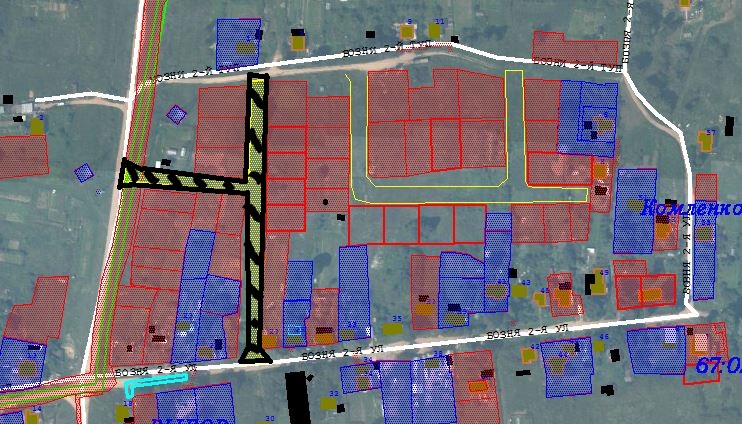                            Проезд 2-я БозняПриложениек постановлению Администрации муниципального образования «Вяземский район» Смоленской областиот 10.02.2020 №177